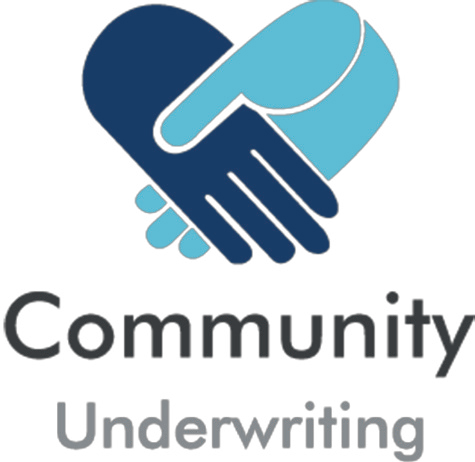 Adult/Youth Accommodation Questionnaire(Supplementary to the Insurance Quotation Request)Construction: Walls	Floor	RoofFire protection:	sprinklered	smoke / heat detectors	hose reels	extinguishersSecurity protection:	monitored alarm	local alarm	deadlocks on doors/ windowspanic alarm	cctvIf there is more than one premises, please provide details as above on separate page for each location.Please return this completed questionnaire with your Insurance Quotation Request.Community Underwriting Agency Pty Ltd - AFS License No 448274 (Community Underwriting) acts under a binding authority as Agent for Berkley Insurance Company trading as Berkley Insurance Australia (ABN 53 126 559 706) to issue, vary and cancel policies on Berkley’s behalf. In all aspects of this Policy, Community Underwriting acts as an agent for the insurer and not for the insured.Community Underwriting Adult/Youth Accommodation Questionnaire 0319	1/11.   Do you provide?	Day Accommodation	No	Yes	Overnight Accommodation	No	YesIf ‘yes’, please list premises occupied for this purpose as follows:1.   Do you provide?	Day Accommodation	No	Yes	Overnight Accommodation	No	YesIf ‘yes’, please list premises occupied for this purpose as follows:2.	Maximum number of people accommodated on a daily basis2.	Maximum number of people accommodated on a daily basis3.	Age range of people accommodated3.	Age range of people accommodated4.	What is the carer to child ratio4.	What is the carer to child ratio5.	Is there a live-in carer on-site?	No	Yes5.	Is there a live-in carer on-site?	No	Yes6.    Do the premises comply with all Government legislation that pertain to your activities?	No	Yes6.    Do the premises comply with all Government legislation that pertain to your activities?	No	Yes7.	Do you have a current and tested emergency management plan?	No	Yes7.	Do you have a current and tested emergency management plan?	No	Yes8.    What first aid resources are on-site?8.    What first aid resources are on-site?9.   Provide details of each location (not required if already completed for the business package section):9.   Provide details of each location (not required if already completed for the business package section):